Квест-игра «Подарок от осени»для детей средней группыАвтор: Алимирзаева Динара ГаджизейналовнаЦель: закрепить знания детей о времени года осень.Задачи:Образовательные:- закрепить знания о внешнем виде березы, дуба и их листьях;-закрепить умение различать природный материал;- закрепить знания о съедобных и несъедобных грибах;-учить отгадывать загадки;- закрепить умение собирать картинки-пазлы;- учить лепить из пластилина.Развивающие:-развивать умение слушать и понимать задание;-развивать умение действовать в коллективе;-развивать память, внимание, быстроту и ловкость.Воспитывающие:-воспитывать дружеские взаимоотношения, терпеливость и аккуратность.Материалы и оборудование:4 конверта с письмами-заданиями, 2 карты-схемы, сундучок с замочком, бумажный ключ, разрезанный на 5 частей, настоящий ключ от замочка, 2 дерева из бумаги (дуб и береза, дубовые и березовые листочки из бумаги, пазлы с овощами и фруктами, музыкальная шкатулка, 4 корзины, веточки с листочками, ваза, шишки и жёлуди, съедобные и несъедобные грибы из бумаги, пластилин, разрезанные коктейльные трубочки, доски для лепки.Ход игры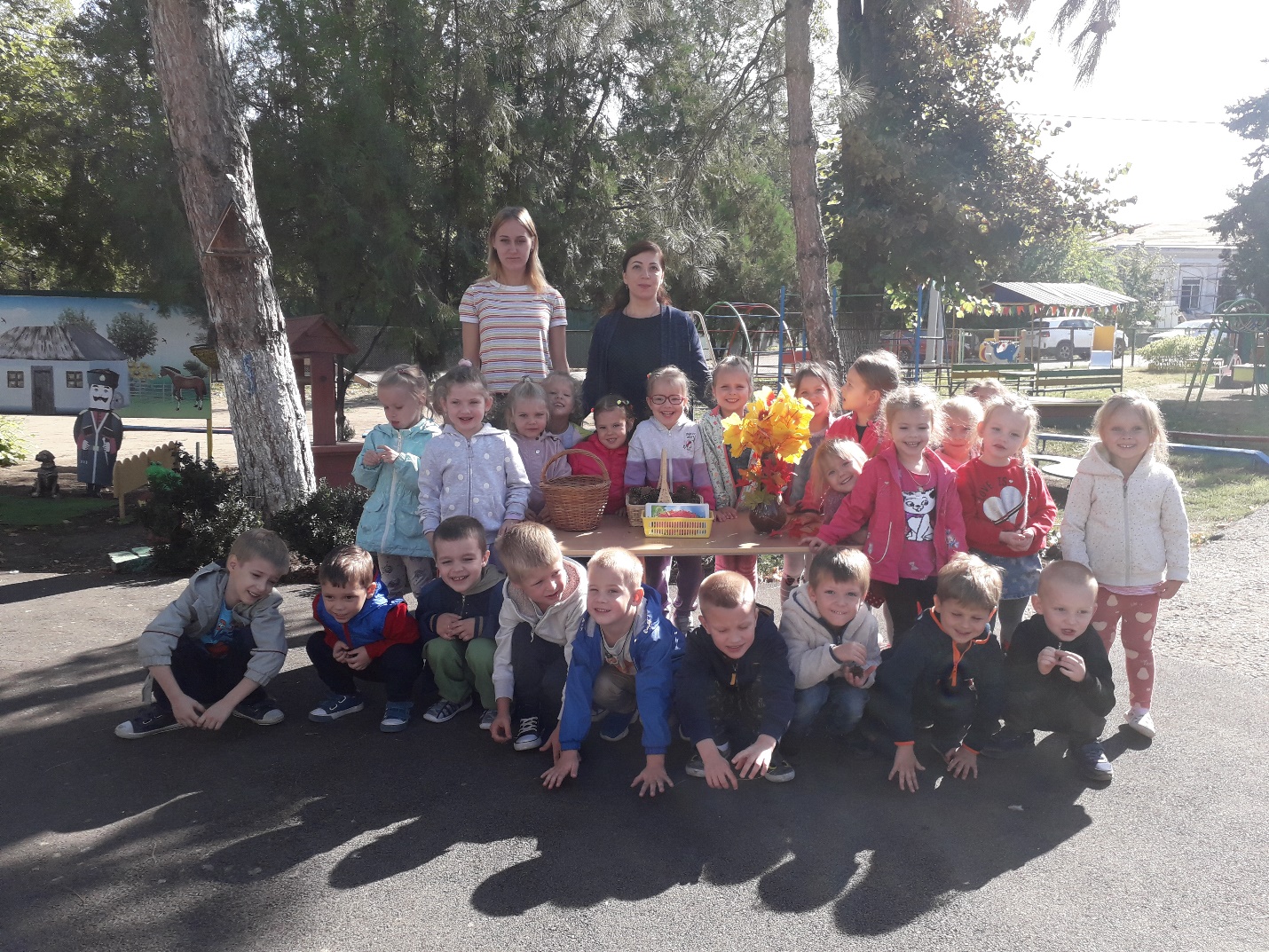 У воспитателя в руках сундучок и письмо.Воспитатель:      -Ребята у нас случилась беда. Сегодня нам "Осень" прислала подарок. Он лежит в этом сундучке (показывает сундучок, на котором висит замочек, но злая волшебница "Слякоть" его заколдовала, и он не открывается. И еще она прислала нам письмо.Прочитаем его?Дети: -Да.Воспитатель открывает письмо и читает:"Ха-Ха-Ха. Я, дождливая Слякоть, заколдовала ваш подарок.Его вы сможете расколдовать и открыть, только если выполните все мои сложные задания и соберете части ключа от замка.Для этого я вам прислала карты-схемы, которые укажут вам путь к частям ключа. Только правильно выполнив задания, вы сможете собрать все части ключа и открыть сундучок. "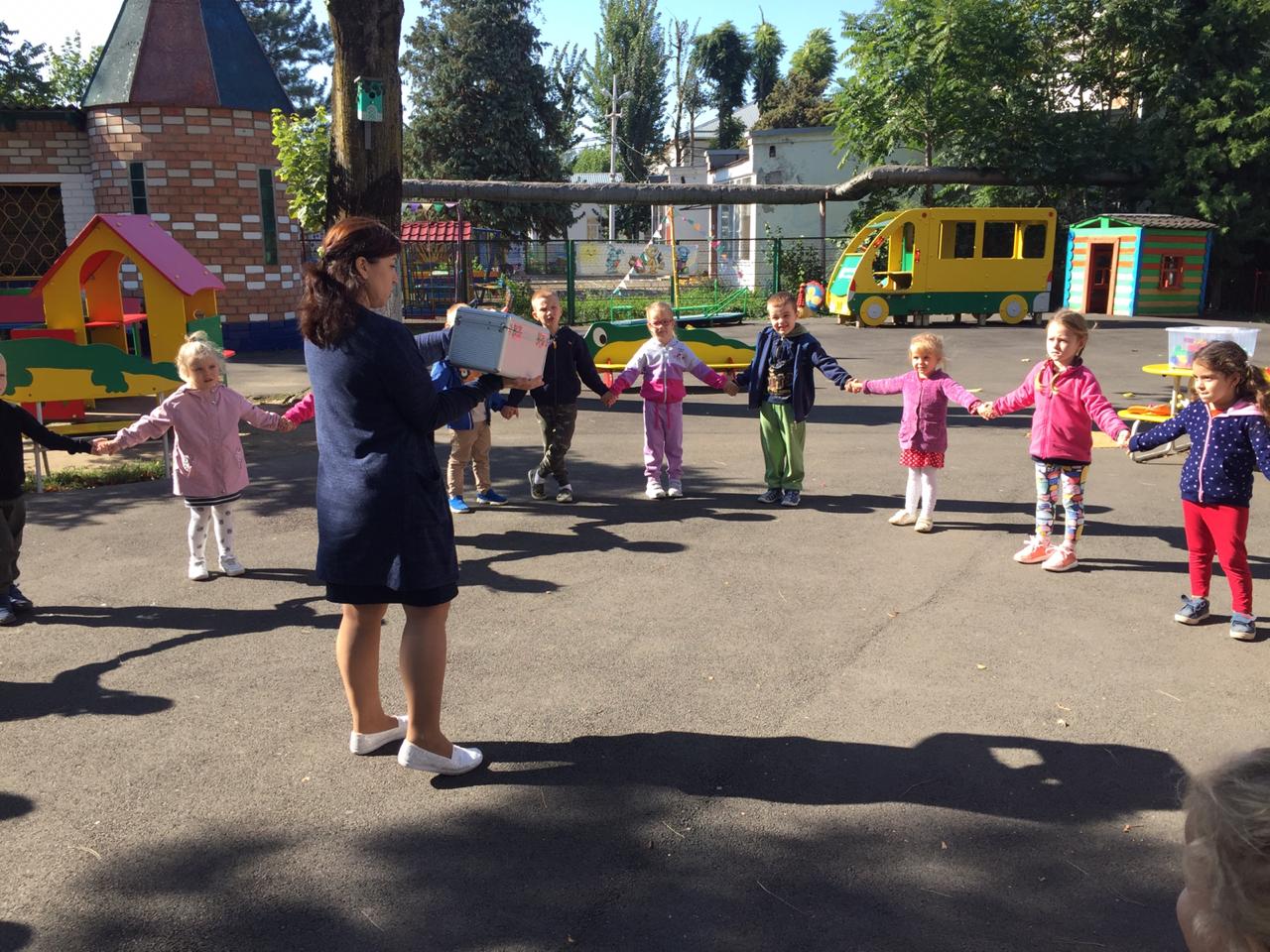 Воспитатель:- Ну что, ребята вы готовы пройти все задания "Слякоти" и открыть сундучок?Дети:- Да, готовы.Воспитатель:-Тогда давайте мы с вами возьмем одну карту-схему и отправимся в путь.Дети с воспитателями отправляются по маршруту. Станция "Двигательная"Воспитатель с детьми находят письмо с заданием, открывают его и читают:"Вы получите часть ключа, если пройдете все испытания и выполните все задания правильно. "Задание №1  "Собери грибы".«Для выполнения этого задания вам надо разделиться на 2-е команды, взять в руки корзины. Из общей корзины надо выбрать съедобные грибы. Бежать надо по одному и брать по одному съедобному грибу. Ошибаться нельзя, иначе, Ха-ха, ничего у вас не получится.»Дети делятся на команды, берут корзины (они заранее приготовлены) и начинают бегать к общей корзине, в которой лежат съедобные и несъедобные грибы и выбирать из нее только съедобные грибы.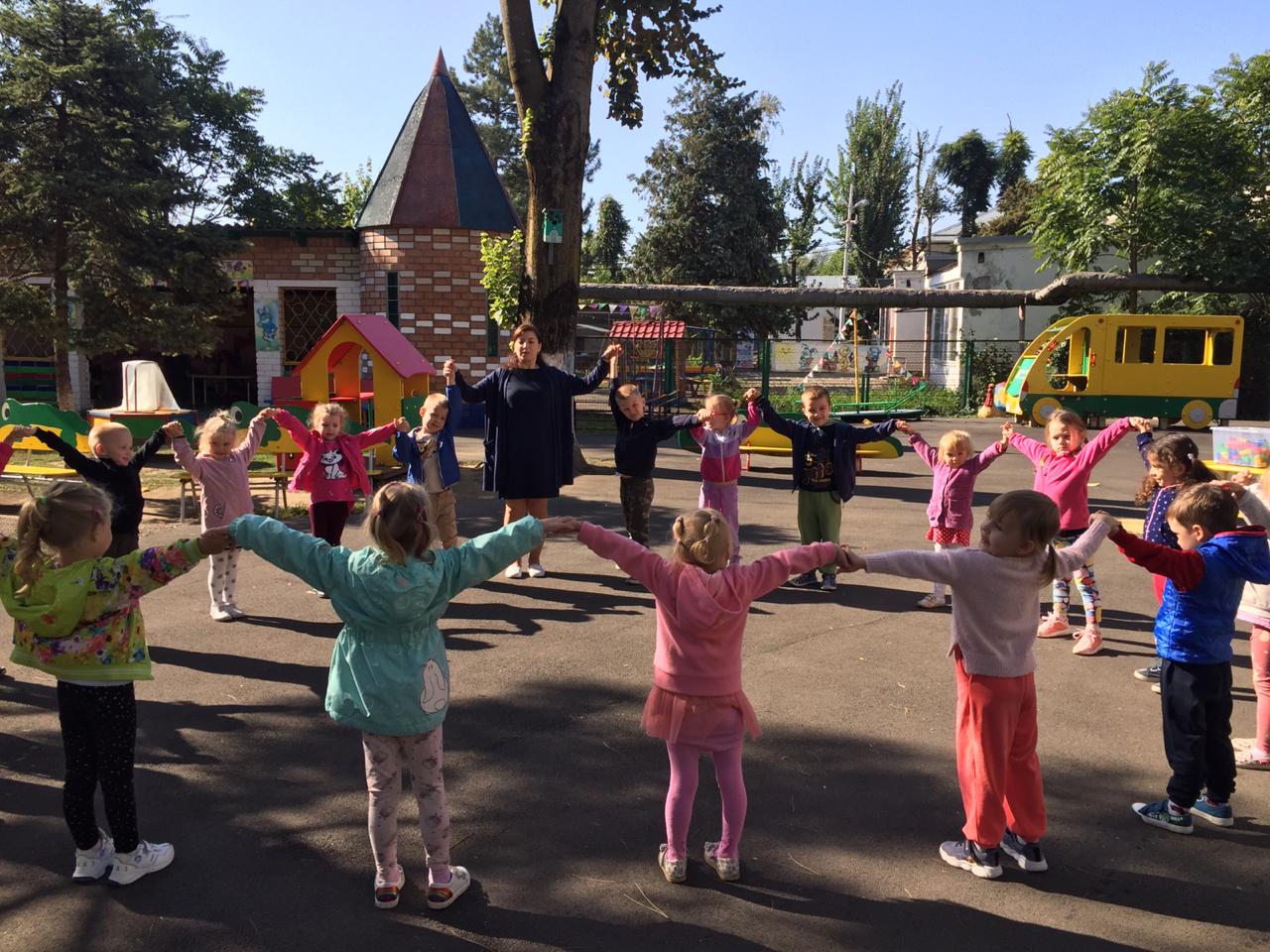 Задание №2    "Кто быстрее"."В этом задании вам следует выяснить на сколько вы быстрые и ловкие.Для этого вам надо разделиться на две команды и встать друг за другом. Из общей корзины одна команда берет шишки, а другая желуди и передает от начала команды в конец, складываем все в свои корзины. "Дети выполняют задание. Задание№3 "Собери букет"." Выполнив это последнее задание правильно вы получите то, что ищете в корзине с веточками.                                                              Каждый бежит к корзине с веточками, берет одну веточку и бежит обратно. Свою веточку, надо поставить в вазу. Так вы соберете букет из веток и получите часть ключа. "Дети выполняют задание и находят на дне корзины часть ключа (разрезная картинка).Дальше дети берут свою карту-схему и бегут на другую станцию.Станция "Собирательная"Задание №1.   "Найди листочек"." На полу лежат деревья. Как они называются?Из корзины надо выбрать листочки и прикрепить их своему дереву.Ошибаться нельзя. "Дети берут по листочку и крепят их к веткам нужного дерева.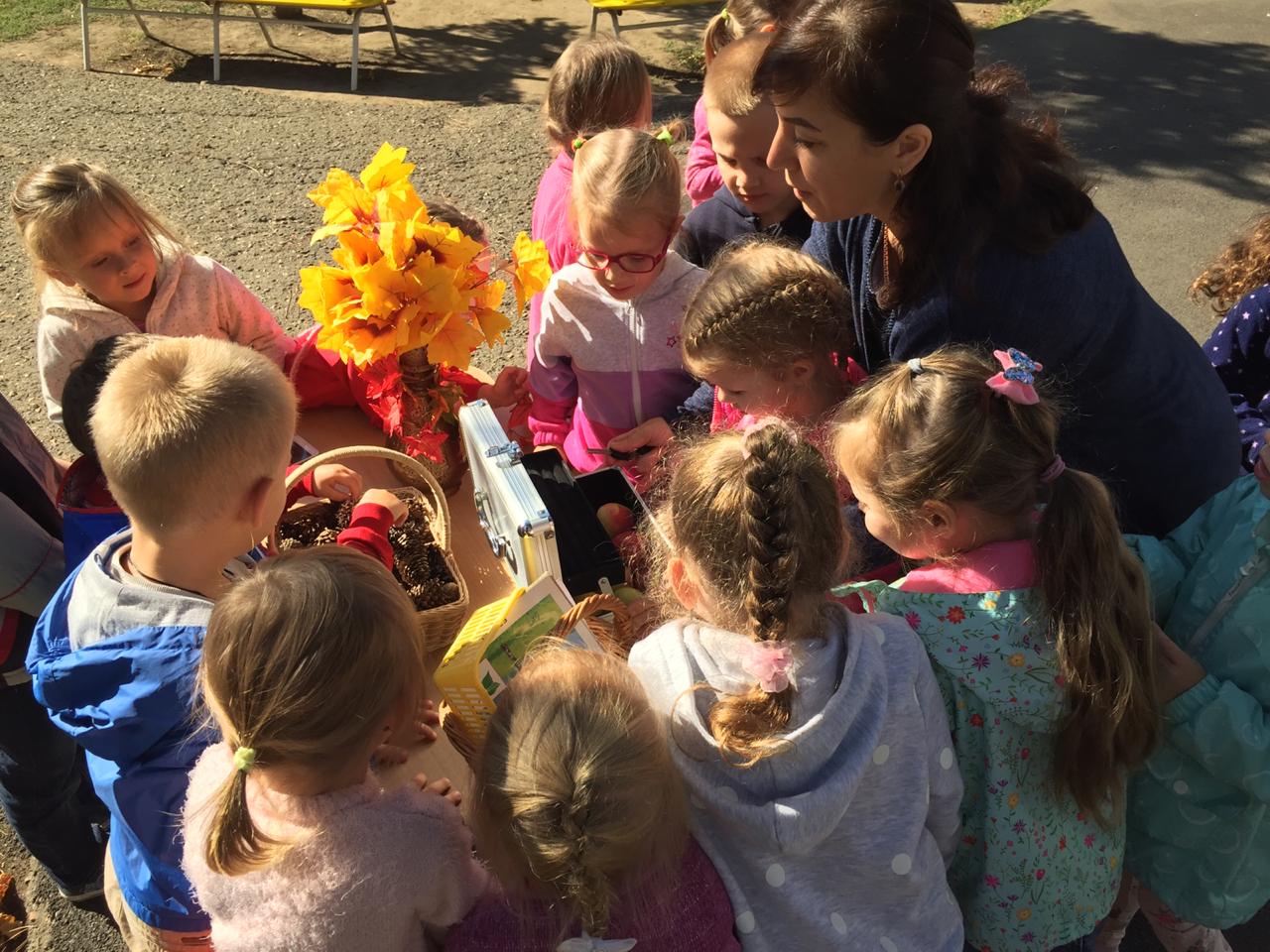 Задание №2.    "Отгадай загадку"" Ребята, вам надо отгадать мои сложные загадки":1. Листья с веток облетают,Птицы к югу улетают.«Что за время года?» — спросим.Нам ответят: «Это…» (осень)2. Пришла без красок и без кисти И перекрасила все листья. (осень).3. В сером небе низкоТучи ходят близко,Закрывают горизонт.Будет дождь.Мы взяли… (зонт)4. Листья желтые летят,Падают, кружатся,И под ноги просто такКак ковер ложатся!Что за желтый снегопад?Это просто … (листопад)5. Что весною мы сажали,Потом летом поливали.Все, что осенью на грядкахПоспевает: вкусно, сладко!Не зевай и собирайНаш осенний. (урожай).Дети отгадывают загадки и воспитатель читает последнее задание.Выполнив это задание вы получите последнюю часть ключа и сможете открыть подарок от Осени. "Дети:-А как же мы откроем замок бумажным ключом?Воспитатель:-Не знаю. Вот ведь какая вредная эта "Слякоть". Что же делать?В этот момент звонит телефон. Воспитатель отвечает на звонок и включает громкую связь. Из телефона слышен голос. Это звонит "Слякоть"и говорит:"Ха-ха-ха, это опять я. Я все время следила за вами и решила вас пожалеть и отдать вам настоящий ключ и подарок от Осени. Ключ вы найдете в колодце. Ха-Ха, ищите".Воспитатель:-Ну что, ребята давайте искать.Дети находят ключ. Открывают замочек и достают подарок. Это печенье грибочки. 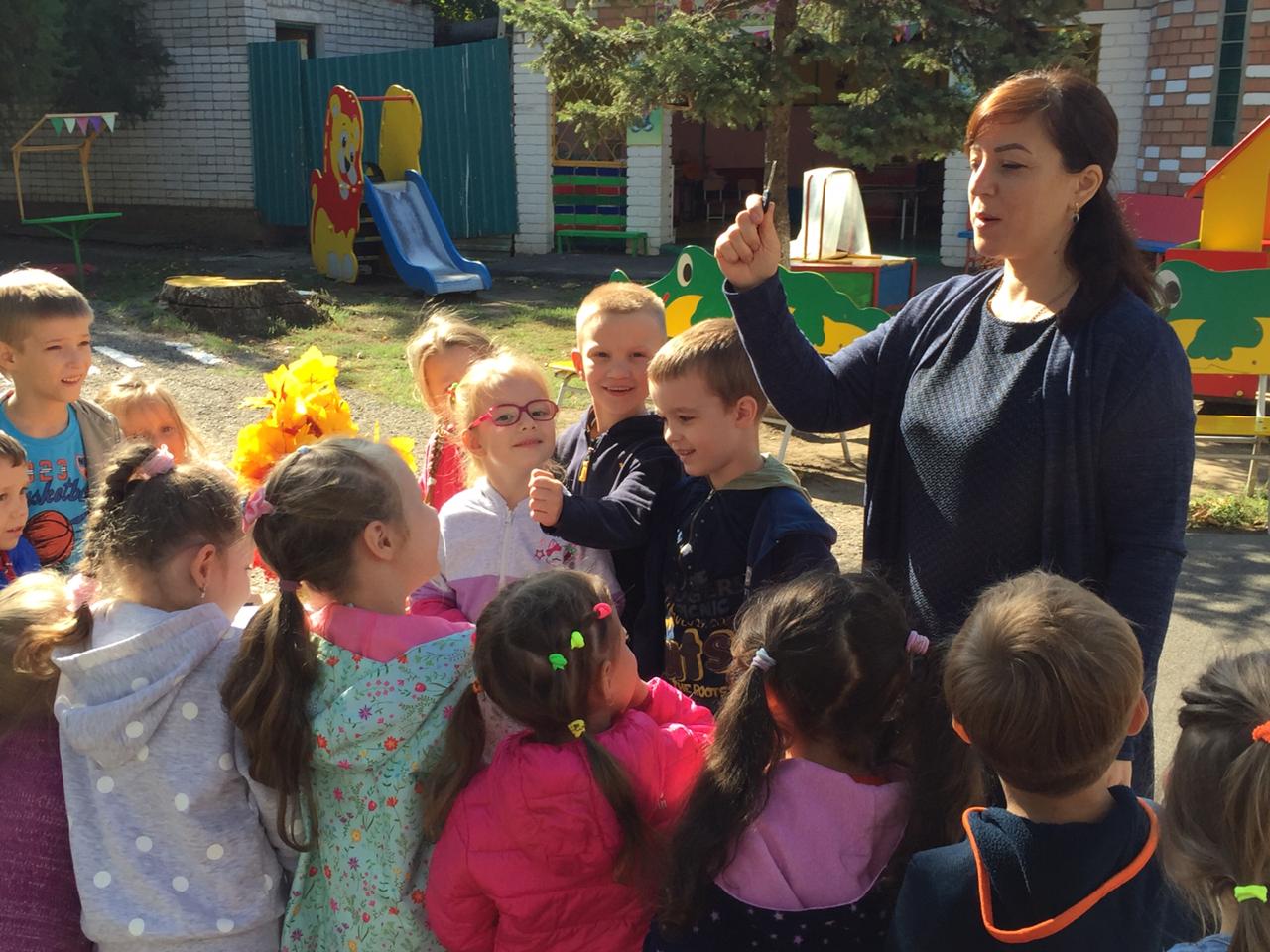 